Publicado en Gijón el 22/08/2017 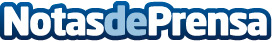 Tablas Surf Shop amplía su sección de neoprenos con trajes para todo el añoEl frío o el calor ya no supondrán problema alguno para los amantes de los deportes acuáticos, quienes tienes a su disposición prendas de diversos grosoresDatos de contacto:Tablas Surf ShopNota de prensa publicada en: https://www.notasdeprensa.es/tablas-surf-shop-amplia-su-seccion-de Categorias: Nautica Otros deportes Consumo http://www.notasdeprensa.es